 «О принятии в  муниципальную собственность сельского поселения Ишмухаметовский сельсовет муниципального района Баймакский район Республики Башкортостан движимого имущества»Руководствуясь п.п. 1,2 ст.51 ФЗ «Об общих принципах организации местного самоуправления в Российской Федерации» от 06.10.2003 г. №131-ФЗ, Уставом сельского поселения Ишмухаметовский сельсовет муниципального района Баймакский район Республики Башкортостан, Совет сельского поселения Зилаирский сельсовет муниципального района Баймакский район Республики Башкортостан РЕШИЛ:Принять безвозмездно в собственность Ишмухаметовского сельского поселения муниципального района Баймакский район Республики Башкортостан следующее  движимое имущество:-Автомобиль ЗИЛ431412, 1987 года выпуска, ПТС серия 02 РЕ № 557820,     идентификационный номер отсутствует, двигатель ЗИЛ130 882938, государственный регистрационный знак Н132ХА102, балансовой стоимостью 33 000  рублей 00, остаточной стоимостью 0,00 рублей.Администрации Ишмухаметовского сельского поселения муниципального района Баймакский район Республики Башкортостан принять вышеуказанное имущество в муниципальную собственность Ишмухаметовского сельского поселения муниципального района Баймакский район Республики Башкортостан по акту приема-передачи в установленном порядке.Контроль над исполнением данного решения возложить на постоянную комиссию Совета Ишмухаметовского сельского поселения муниципального района Баймакский район Республики Башкортостан по бюджету, налогам, экономическому развитию, вопросам муниципальной собственности и инвестиционной политике (Ю.С. Хасанов)Председатель Совета Ишмухаметовского сельского поселенияМуниципального районаБаймакский район РБ                                                                      И.М. ИшмухаметовБАШКОРТОСТАН  РЕСПУБЛИКАhЫ БАЙМАК  РАЙОНЫМУНИЦИПАЛЬ   РАЙОНЫНЫНИШМ)Х»М»Т   АУЫЛ   СОВЕТЫАУЫЛ   БИЛ»М»hЕ СОВЕТЫ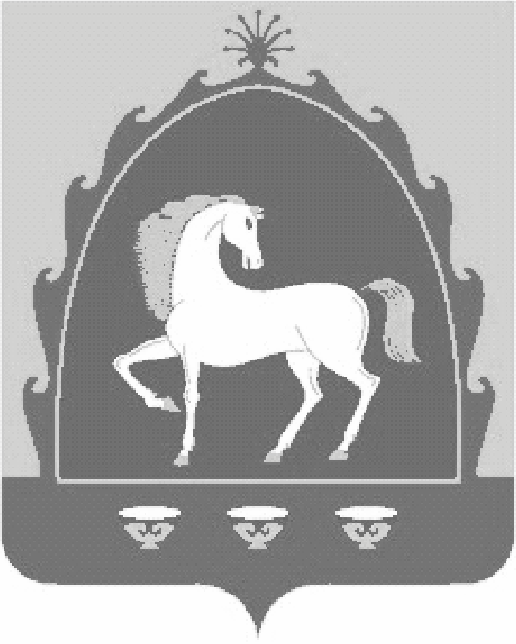 СОВЕТСЕЛЬСКОГО   ПОСЕЛЕНИЯ ИШМУХАМЕТОВСКИЙ   СЕЛЬСОВЕТ МУНИЦИПАЛЬНОГО   РАЙОНА БАЙМАКСКИЙ  РАЙОН РЕСПУБЛИКИ БАШКОРТОСТАН?АРАР  « 28 »   май   2021 й.       № 56                  РЕШЕНИЕ      « 28 »    мая    2021 г.